Export Promotion Bureau, Bangladesh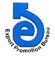   National Export Performance of Goods for July 2023-24 And Service Sector for July 2023-24            (Value in  Mn. US$) Data Source: NBR & Bangladesh BankProductsExport Performance forFY   2022-23Export Target forFY 2023-24Strategic Target2023-24(July)Export Performance 2023-24(July)% Change of export PerformanceOver S. TargetExport Performance the Same Time of the Previous Year% Change of export performance Over the Same Time of the Previous Year12345678Export Performance of Goods55558.7762000.004481.004592.922.503984.8215.26Export Performance of Service Sector, Merchanting & Goods Procured in ports 7497.4810000.00728.75545.12-25.20653.08-16.53National Export Performance of Goods and Service Sector63056.2572000.005209.755138.04-1.384637.910.78